Standardinställningar av diktafonens/mikrofonens knappar Diktafonen måste vara inkopplad i datornLogga in i Dragon Medical OneKlicka på flamman 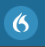 Klicka på AlternativKlicka på Mikrofonens knapparFäll ner vallista under knapp 7Klicka på Steg-för-steg-kommando…Klicka därefter på Signera anteckning + Lägg till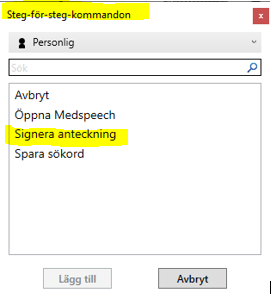 Fäll ner vallista under knapp 8Klicka på Steg-för-steg-kommando…Klicka därefter på Spara sökord + Lägg tillFäll ner vallista under knapp 9Klicka på Steg-för-steg-kommando…Klicka därefter på Avbryt + Lägg tillKlicka på knappen Tillämpa samtliga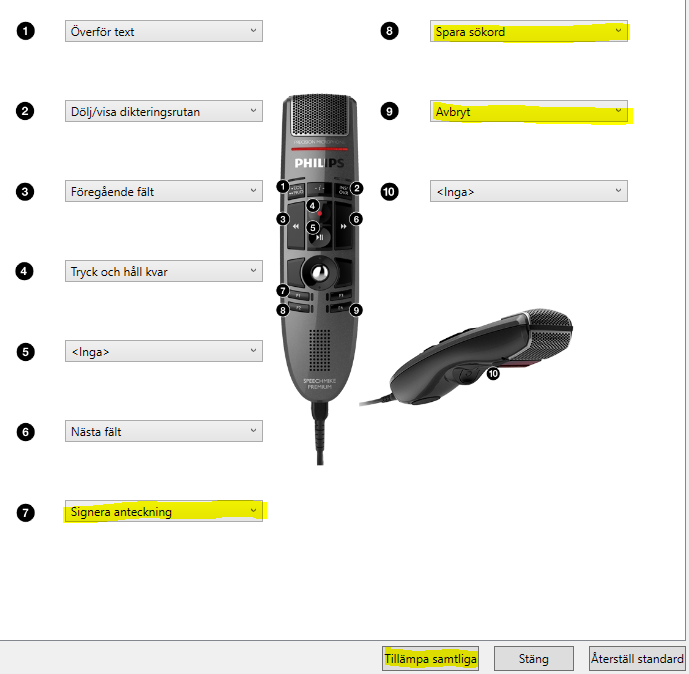 